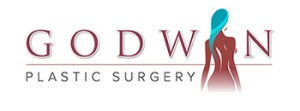 Dr. Kenneth A. Godwin301 Oxford Valley RoadSuite 903Yardley, PA 19067FinancialCosmetic procedures are not covered by insurance.Cosmetic surgical procedures require payment in full prior to surgery.Occasionally, we charge $25.00 for cosmetic consultations.  Payable during the time of scheduling.Surgical SchedulingA 25% non-refundable deposit is required to book your surgery (this fee holds your date of surgery).Final balance is due 10 days prior to the date of surgery.If paying by check, final payment is due 15 days before surgery.We accept cash, check, Visa, Mastercard, Discover, American Express, CareCredit and Alphaeon.Cancellation & ReschedulingWe understand that a situation may arise that could force you to postpone your surgery.  Please understand that such changes affect not only your surgeon but other patients as well; we kindly request your courtesy.You may reschedule your surgery once at no charge with at least a 14-day notice.  Your deposit will be applied to your rescheduled date.Should you need to reschedule your surgery again, there will be an additional $500 fee to do so.If you cancel your surgery within 14 days prior to surgery, the 25% deposit is non-refundable.  We will refund any additional payments that have been made.Other ChargesSome surgeries are performed in the hospital or outpatient surgery centers.  Please be aware that the hospital and anesthesia fees are separate expenses; these fees typically increase annually.  You will be responsible for making payments separately for these fees.  Furthermore, CareCredit and Alphaeon financing are not accepted as payment at these facilities.Hospital and outpatient surgery fees must be paid to this facility according to their guidelines.  Typically, one week prior to your date of surgery.If you require a revisionary procedure, the operating room fee and anesthesia fee would be your responsibility.  There may be an additional fee for the surgeon depending on the revision that is necessary.Price quotes are typically honored for 6 months; unless price increase is due to hospital fee increase.I have read the above policy and conditions thoroughly and I agree and understand the terms. Signature: __________________________________________Date: _____/_____/_____Print Name: _______________________________________________